Publicado en Madrid el 13/01/2021 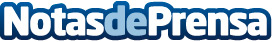 Nueva subida récord en la luz según Ecoluz ConsultoresEl lunes 11 de enero del 2021 la luz volvió a tener otro día récord en el precio pico llegando a 121,14 € /MWh en el 'pool'. Ya el pasado 8 de enero había sido noticia que el precio medio de la energía de ese día se disparase. Aumenta la preocupación entre los consumidores sobre el encarecimiento actual de la factura de luzDatos de contacto:Angel Treviño+34677714914Nota de prensa publicada en: https://www.notasdeprensa.es/nueva-subida-record-en-la-luz-segun-ecoluz Categorias: Nacional Sector Energético http://www.notasdeprensa.es